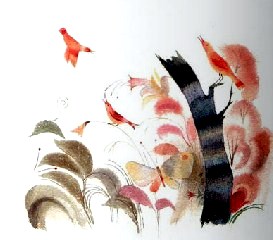 Раньше всех в лесу просыпались птицы. Они пели, раскачиваясь на ветках, а Медвежонку казалось, будто сами деревья машут ветвями и поют.— Я тоже буду деревом! — сказал сам себе Медвежонок.И вышел однажды на рассвете на полянку и стал махать четырьмя лапами и петь.— Что это ты делаешь, Медвежонок? — спросила у него Белка.— А ты разве не видишь? — обиделся Мадвежонок. —Раскачиваю ветвями и пою…— Ты разве дерево? — удивилась Белка.— Конечно! А что же еще?! — А почему ты бегаешь по всей поляне? Разве ты когда—нибудь видел, чтобы деревья бегали?— Это смотря какое дерево… — сказал Медвежонок, разглядывая свои мохнатые лапы. — А дерево с такими лапами, как у меня, вполне может бегать.— А кувыркаться такое дерево тоже может?— И кувыркаться! — сказал Медвежонок.И перекувырнулся через голову.— И потом, если ты не веришь, ты можешь побегать но мне, Белка, и увидишь, какое я хорошее дерево!— А где твои птицы? — спросила Белка.— Это какие еще птицы?..— Ну, на каждом дереве живут свои птицы!..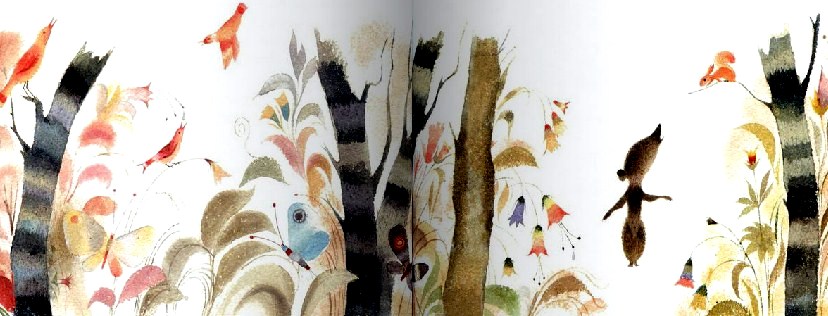 Медвежонок перестал махать лапами и задумался:«Птицы!.. А где же я возьму птиц?»— Белка, — сказал он — найди для меня, пожалуйста, немного птиц.— Это какая же птица согласится жить на Медвежонке? — спросила Белка.— А ты не говори им, что я — Медвежонок. Скажи им, что я — такое дерево…— Попробую, — пообещала Белка.И обратилась к Зяблику.— Зяблик! — сказала она. — У меня есть одно знакомое дерево… Оно умеет бегать и кувыркаться через голову. Не согласитесь ли вы немного пожить на нем?— С удовольствием — сказал Зяблик. — Я еще никогда не жил на таком дереве.— Медвежонок — позвала Белка. — Иди сюда и перестань махать лапами. Вот Зяблик согласен немного пожить на тебе!Медвежонок подбежал к краю поляны, зажмурился, а Зяблик сел ему на плечо.«Теперь я настоящее дерево» — подумал Медвежонок и перекувырнулся через голову.— У-лю-лю-лю-лю!.. — запел Зяблик.— У-лю-лю-лю-лю!.. — запел Медвежонок и замахал лапами.